Year 1 Term 1 Key Instant Recall Facts  ( KIRFS)Read and write numbers from 1 to 20 in numerals  ( recap from EYFS year)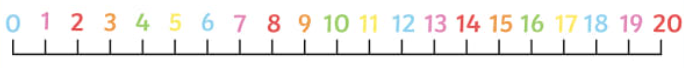 Identify one more and one less than any number (to 20)  ( recap from EYFS year)Recognise ordinal numbers (1st, 2nd, 3rd)  ( recap from EYFS year)Say to your child – who is first, who is second, who is third when opportunities arise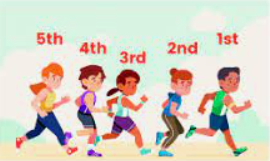 Be able to work out number bonds to all numbers within 10.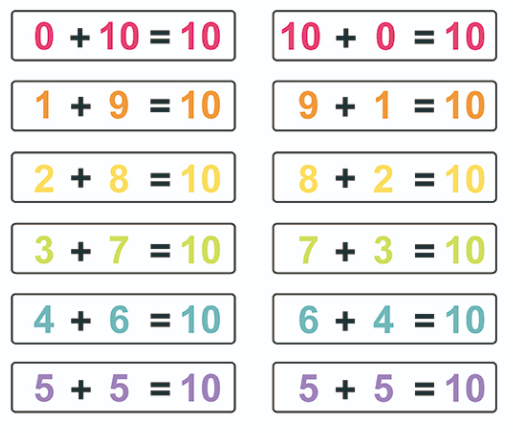 